Чем полезны игры с песком.Игры с песком способствуют развитию индивидуальных способностей у детей. Играя с песком, создавая разные фигуры из песка, дети могут выражать свои настоящие чувства и переживания. Песок – универсальный строительный материал, с помощью которого можно осуществить свою фантазию, вылепить замок, создать необычную фигуру. Песочная терапия – это способ снижения внутреннего напряжения, который положительно влияет на эмоциональное состояние ребѐнка. Занятия с использованием песка раскрывают скрытые возможности ребѐнка, способствуют развитию творческих способностей, образного мышления, тонкой моторики рук и разных компонентов речи.Подборка развивающих игр с использованием песка.1.Для развития фонематического слуха: Выбрать только те игрушки (они закопаны в песке), в названиях которых есть определѐнный звук. Поставить флажок или фишку в песок, если в слове слышится заданный звук. - Определить первый (последний) звук в слове и написать (пальчиком или палочкой) соответствующую букву на поверхности песка. Буквы можно вылепить из песка, сгребая его рѐбрами ладоней. 2. Для совершенствования грамматической стороны речи: «Чего не хватает?». На поверхности песка раскладываем 4-5 игрушек. Просим ребѐнка закрыть глаза и закапываем одну игрушку. Открыв глаза, малыш должен определить и назвать, какой игрушки не хватает. Игра, способствующая правильному употреблению в речи предлогов. Взрослый расставляет любые мелкие игрушки по песочному полю, например, машинки. Нужно проговорить, где находится одна игрушка по отношению к другим. Например, «Красная машинка между жѐлтой и белой, зелѐная – перед красной» и т. д. Потом задаѐм малышу вопросы: «Где красная машинка?» «Подбери признак». Предлагаем ребѐнку найти спрятанные в песке игрушки, назвать их и подобрать к их названиям слова-признаки (шарик – синий, щенок – маленький и т. д.). 3. Для формирования слоговой структуры слова. «Чёрточки». Предлагаем ребѐнку начертить на песке такое количество линий, сколько слогов произнѐс взрослый. «Камешки». Малышу нужно положить на песок столько разноцветных камешков, сколько слогов в слове, которое назвал взрослый. 4. На развитие связной речи. «Ищем клад». Взрослый закапывает игрушку или фигурку в песок и описывает еѐ. Ребѐнок должен догадаться, о чѐм идѐт речь и откопать игрушку. Затем можно поменяться ролями: ребѐнок описывает предмет, а взрослый отгадывает. 5. На совершенствование мелкой моторики. Практически любые игры с песком способствуют развитию мелкой моторики рук и тактильных ощущений. Можно создавать на песке разнообразные узоры пальчиками, кулачками, рѐбрами ладошек. Можно выкладывать рисунки камешками, пуговицами, фасолью и любыми другими мелкими предметами. 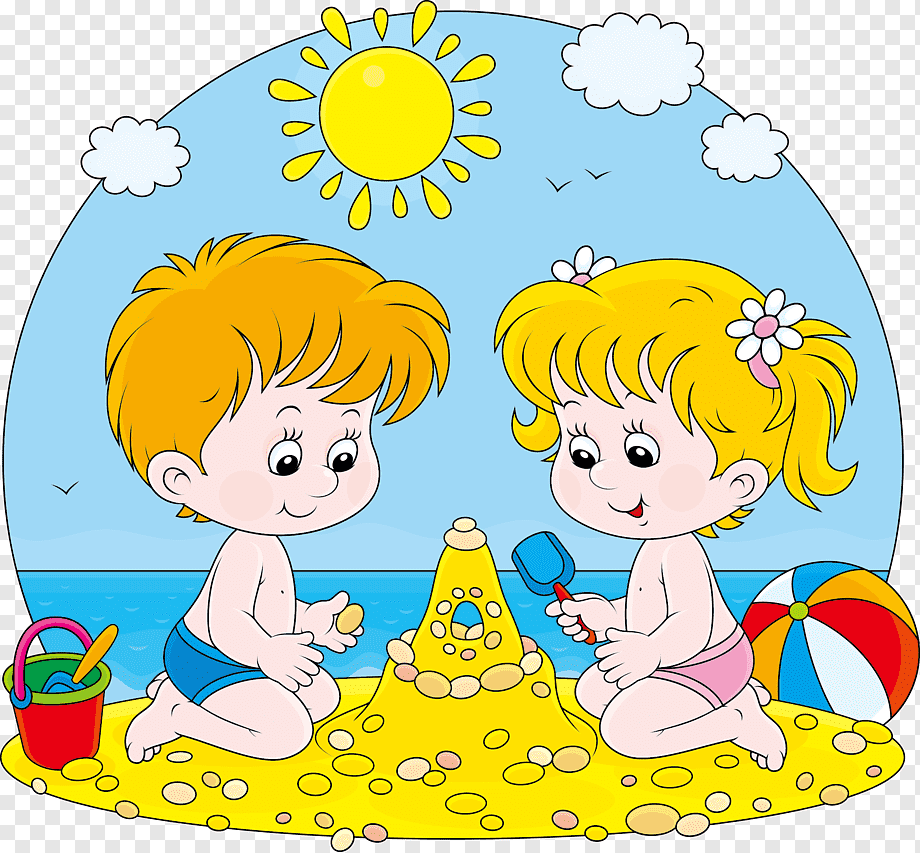 